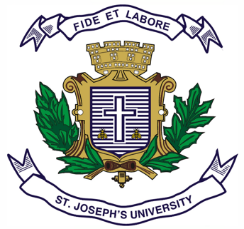 ST. JOSEPH’S UNIVERSITY, BENGALURU - 27B.Sc/B.Com/B.B.A/B.A/B.C.A – I SEMESTERSEMESTER EXAMINATION: October 2023(Examination conducted in November/December 2023)FH 122: French(For current batch students only)While answering all questions, write the answers in full sentences. Single word answers are not counted. Dictionary not allowed.Time: 2 Hours								    Max Marks: 60This paper contains ___3___ printed pages and __4__ partsPART – AI. Conjuguez les verbes entre parenthèses selon le consigne :                                   (10)1. Je ________ faire une omelette. (pouvoir – présent de l’indicatif)2. Tu _______ le journal ? (lire – présent de l’indicatif)3. Nous ________ bien cette ville. (connaître – présent de l’indicatif)4. L’audience ___________ après le concert. (applaudir – présent de l’indicatif)5. Vous ___________ l’information sur l’inscription ? (demander – présent de l’indicatif)6. Ils _________ une voiture. (avoir – présent de l’indicatif)7. Elle ________ les livres à la bibliothèque. (rendre – futur proche)8. Tu ________ les couleurs. (choisir – futur proche)9. Nous _________ (écouter – passé récent)10. Mon père _________ notre ancien appartement. (vendre – passé récent)II. Remplissez avec de/d’, des etc.                                                                                    (3)11. Elle vient _________ Seychelles.12. Je rentre ________ Djibouti.13. Ils retournent _______ Egypte.III. Mettez un article démonstratif :                                                                                     (3)14. _______ garçon est amusant.15. Vous allez à ________ université ?16. _______ fleurs sont belles.IV. Écrivez un adjectif possessif approprié :                                                                    (3)17. C’est Marie. ________ cheveux sont longs.18. Vous aimez le football. Quelle est ______ équipe favorite ?19. Tu as un chien. _______ chien est adorable.V. Remplissez avec Quel(s)/quelle(s) :                                                                              (3)20. _______ est votre nationalité ?21. _______ matières aimez-vous ?22. _______ sports aimes-tu ?VI. Mettez c’est - il/elle est etc.                                                                                           (3)23. ________ les professeurs de l’université de St. Joseph’s.24. ________ directeur de l’entreprise.25. ________ petites.PART – BVII. Traduisez les phrases suivantes en français :                                                           (5)26. You go by foot.27. We make music.28. The week-end, we go to concerts.29. You are from Europe?30. The apartment is in the centre of the city.VIII. Traduisez les phrases suivantes en anglais :                                                           (5)31. L’appartement est propre.32. On adore rencontrer des personnes.33. Il est sérieux et actif.34. Mes parents s’appellent Vincent et Julie.35. Vous parlez cinq langues.IX. Associez les éléments de deux colonnes et écrivez en une phrase :                       (5)X. Compréhension : Lisez le texte suivant et répondez aux questions.                       (5)41. Quel est le niveau de la classe ?42. Quel est le numéro de la classe ?43. Qu’est-ce que vous devez faire pour participer ?44. Quel jour est la prochaine classe ?45. À quelle heure est la prochaine classe ?Part – CXI. A. Présentez un lieu « coup de cœur ». i) Donnez les détails de la ville de votre choix. ii) Décrivez au moins 2 lieux dans la ville à visiter.                                                    (60-70 mots)OUB. Présentez votre famille : i) les informations personnelles (prénom, âge etc.) ii) Décrivez la personnalité, la physique, les goûts et les centre d’intérêt.                                                                    (60-70 mots) (10)   Part – DXII. A. Vous choisissez un hébergement dans une ville française que vous visitez. Faites un dialogue pour discuter les équipements et les pièces avec votre ami(e).                                                                                                                                   (50 mots)                                                                         OUB. Postez les instructions à votre ami (e) pour arriver de l’université de St. Joseph’s à votre maison : mode de transport, les indications à suivre pour arriver à votre maison.                                                                                                                              (50 mots) (5)        36. Écrire a. le journal.37. Travaillerb. plus fort !38. Lirec. le petit-déjeuner.39. Parlerd. une lettre.40. Manger e. au bureau.De :  info@frenchcircles.ca À : classes7niveauA1@frenchcircles.ca.Bienvenue à notre club « Cercles de Français ».Pour participer vous devez être un étudiant régulier. En tant qu’étudiant régulier, vous allez libre accès à toutes les ressources de notre site web : www.frenchcircles.caÀ mercredi prochain, à la même heure et au même endroit.allez-y, profitez-en bien !